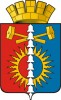 ДУМА ГОРОДСКОГО ОКРУГА ВЕРХНИЙ ТАГИЛСЕДЬМОЙ СОЗЫВ РЕШЕНИЕдевятое заседаниеОт 21.04.2022г. № 9/4г. Верхний Тагил О внесении изменений в Структуру Администрации городского округа Верхний Тагил, утвержденную решением Думы городского округа Верхний Тагил от 15.10.2020г. № 49/4 «Об утверждении структуры Администрации городского округа Верхний Тагил»В связи с отсутствием должности главы Администрации городского округа Верхний Тагил, в соответствии с Федеральным законом от 6 октября 2003 № 131-ФЗ «Об общих принципах организации местного самоуправления в Российской Федерации», Законом Свердловской области от 4 августа 2020 № 90-ОЗ «О внесении изменения в параграф 3 Реестра должностей муниципальной службы, учреждаемых в органах местного самоуправления муниципальных образований, расположенных на территории Свердловской области, и в муниципальных органах, не входящих в структуру органов местного самоуправления этих муниципальных образований», рассмотрев экспертное заключение от 27 октября 2021 года № 851-ЭЗ по результатам правовой экспертизы Решения Думы городского округа Верхний Тагил от 19.08.2021г. № 59/5 «Об установлении должностей муниципальной службы городского округа Верхний Тагил»,  руководствуясь Уставом городского округа Верхний Тагил, Дума городского округа Верхний ТагилР Е Ш И Л А:1. Внести в Структуру Администрации городского округа Верхний Тагил, утвержденную решением Думы городского округа Верхний Тагил от 15.10.2020г. № 49/4 «Об утверждении структуры Администрации городского округа Верхний Тагил» следующие изменения:1.1. В должностях «Заместитель главы Администрации по жилищно-коммунальному и городскому хозяйству» и «Заместитель главы Администрации по социальным вопросам» слова «главы Администрации» заменить словами «Главы городского округа Верхний Тагил».2. Привести штатное расписание Администрации городского округа Верхний Тагил в соответствии с изменениями структуры.3. Настоящее решение вступает в силу с момента опубликования.4. Опубликовать настоящее Решение в газете «Местные ведомости» и разместить на официальном сайте городского округа Верхний Тагил (www.go-vtagil.ru) и официальном сайте Думы городского округа Верхний Тагил (www.duma-vtagil.ru). 5. Контроль за исполнением настоящего решения оставляю за собой. Председатель Думыгородского округа Верхний Тагил ___________Е.А. НехайИ.о.Главы  городского округаВерхний Тагил                                             ___________Н.А. Кропотухина